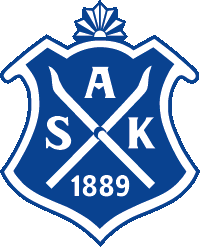 www.asker-skiklubb.noAsker Skiklubb langrenn har gleden av å invitere tilSolvangRennet 2011Søndag 30. januar Eineåsen skianlegg (Gullhaug/Bærums Verk)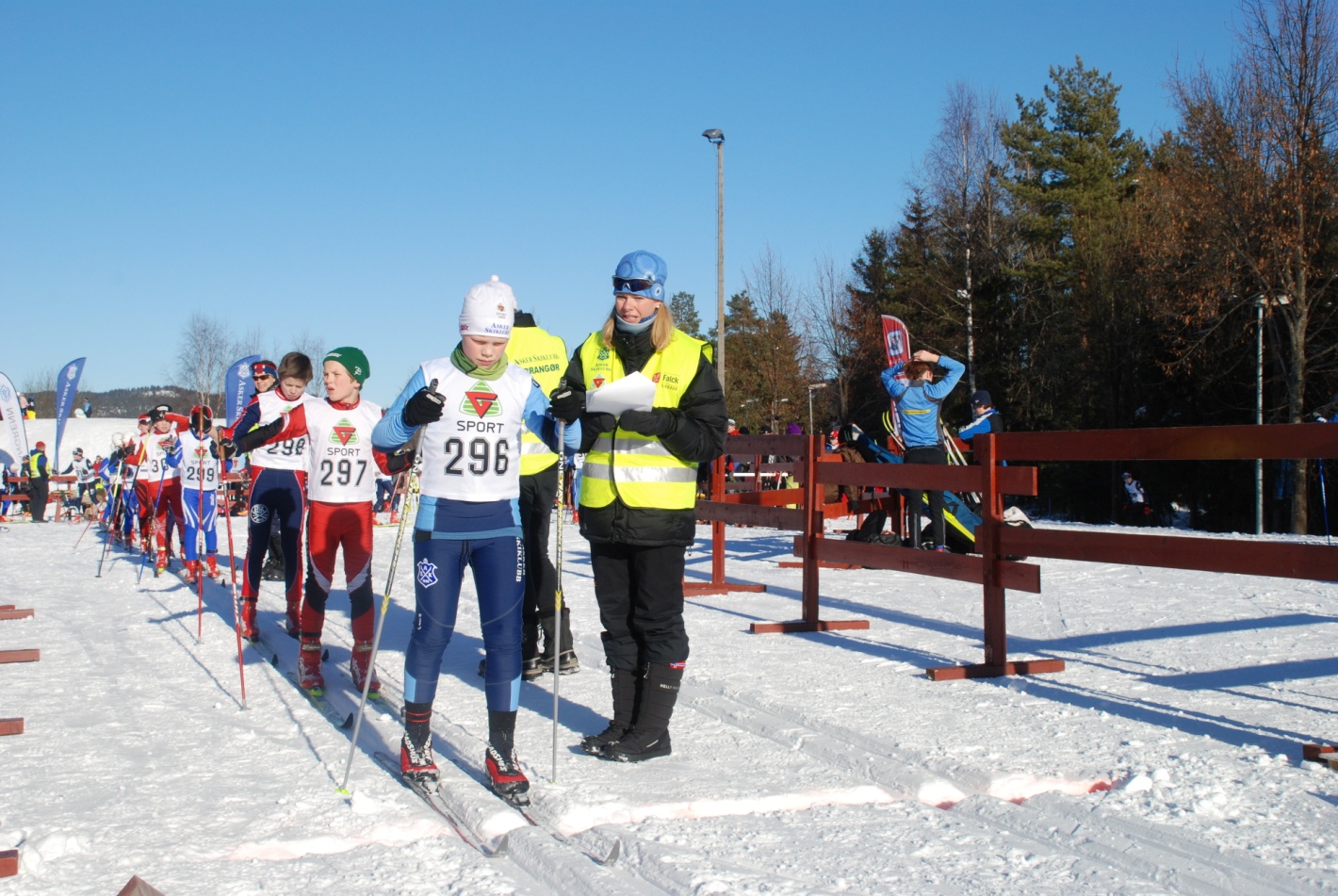 SolvangRennet 2011 arrangeres somSonerenn for 8-12 årSparebank1 Cup for 13-14 årSparCup for 15-16 årRenninformasjon:Første start er kl 11:00 med klasse 8-12 år, startlister vil bli lagt ut fredag 28. januar på vår hjemmeside. Link til SolvangRennet finnes under Langrenn på 
www.asker-skiklubb.no.Klasser og distanse:G/J 8 - 10 år:	2 km G/J 11 - 12 år:	3 kmG/J 13 - 14 år:	4 kmG/J 15 - 16 år:	6 kmStilart:FriPåmelding:Elektronisk påmelding via NSFs terminliste på www.skiforbundet.no eller direkte via Min Idrett, innen tirsdag 25. januar kl. 23.59.Etteranmelding er mulig frem til og med 1 time før hver klassestart, forutsatt ledige startnummer i klassen. 
Det beregnes dobbel startkontingent ved etteranmelding for løpere 13 år og eldre. Spørsmål vedrørende påmelding: Tor Einar Ims, tlf 410 30 300.Brikker:Løpere 15 år og eldre skal bruke egne brikker. Brikkenummer må oppgis i påmeldingen. De som eventuelt ikke har egne brikker kan leie i sekretariatet for kr. 50,-. De som må leie brikker lar feltet for brikkenummer være blankt ved påmelding.Løpere fra 8-14 år skal bruke brikke fra arrangør uten ekstra kostnader. Brikke blir utdelt ved start. Ikke innlevert brikke etter målgang må erstattes.Startkontingent:Startkontingent etter Norges Skiforbunds satser. Klubbene vil bli fakturert i etterkant i henhold til påmelding og etteranmeldinger. Startlisens:Klubbene er ansvarlig for gyldige lisenser for løpere fra og med fylte 13 år.Rennkontor:Eineåsen skistadion fra kl. 09:00 på renndagen.Garderober:Det er ikke garderober og dusjmuligheter.Kafé og kiosk:Kafé vil være åpen fra kl.10:00 på Gullhaug skole. Enkelt kiosksalg på stadion.Startnummer:Hentes klubbvis på rennkontoret renndagen. Ikke innlevert nummer må erstattes med kr. 250,-.Premiering:Iht. Norges Skiforbunds reglement. I tillegg vil det bli utdelt gavepremier.Premieutdeling vil være på Gullhaug skole ca. 1 time etter målgang i hver klasse. Uavhentede premier blir ikke ettersendt.Veibeskrivelse:Fra Sandvika: Følg skilt i retning Hønefoss. Etter Hamangtunnelen, ta av til høyre retning Lommedalen/Bærums Verk. Kjør rett fram i neste rundkjøring og ta av til venstre i neste, skiltet Lommedalen/Bærums Verk. Kjør forbi handelsstedet Bærums Verk og rett fram i neste rundkjøring og ta av til venstre i neste, retning Lommedalen. Fortsett rett fram i rundkjøringen ved Shell stasjonen (høyre hånd) og kjør over brua og ta av til venstre i rundkjøringen retning Gullhaug/Sleiverud. Anlegget ligger på toppen av boligområdet på høyre hånd.Parkering:Parkering/program kr. 50,- på anviste områder. Spørsmål om rennet:Rennleder John Harald Amundsen, tlf 474 51 315 (m) 